EDITAL Nº 1/2024 – DRG/SPO/IFSP, DE 10 DE JANEIRO DE 2024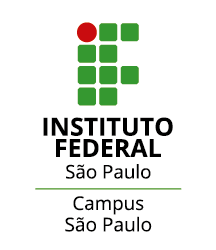 PROCESSO SELETIVO PARA O CURSO DE PÓS-GRADUAÇÃO LATO SENSU ESPECIALIZAÇÃO EM AEROPORTOS - PROJETO E CONSTRUÇÃOANEXO VDECLARAÇÃO DE QUITAÇÃO ELEITORALEu, __________________________________________________________________________, Data de nascimento ____/_____/____, filho de (Nome completo da mãe) ______________________________________________________________________________ e (Nome completo do pai) __________________________________________________, portador do CPF Nº. ______________________, RG Nº. ______________, Título de Eleitor Nº. ____________________, Zona ______ Seção_______, declaro que estou quite com a justiça eleitoral na presente data.___________________________________, _____ de __________________ de 2024._____________________________________________Assinatura do candidato